Lotteritilsynet fikk i brev datert 17.02.2021 i oppdrag å knytte omsetningsrammen for lotterier som har fått tillatelse etter forskrift til lov om lotterier § 7 (lotteri med omsetning opp til kr 300 millioner) til konsumprisindeksen (KPI). Bakgrunnen for oppdraget er en flertallsmerknad i Stortingets komiteinnstilling til behandling av kulturbudsjettet. Her går det frem at «Flertallet ser også behovet for å justere omsetningsrammene for de som innehar rettighetene for lisenslotterier i tråd med ordinær KPI-utvikling. Flertallet ber derfor Regjeringen gjennomføre dette i regelverket i private lotterier så snart som praktisk mulig.»Begrunnelsen for denne merknaden er at det ifølge de aktørene som innehar lisens i dag kan være utfordrende å tilby levedyktige lotterikonsepter med den omsetningen som foreligger i dag, det vil si en ramme på kr 300 millioner. En KPI- justering av omsetningsrammen for disse lotteriene vil hjelpe til slik at lotteriene fortsatt vil være attraktive for norske forbrukere. En KPI - justering vil ikke påvirke det samlede lotterimarkedet i særlig grad, da aktørene allerede er etablert i spillmarkedet. Omsetningsøkningen i lotteriene vil være begrenset, og vil ikke påvirke trekningshastighet, tilgjengelighet eller hvor lenge det kan spilles uten pause, som er risikofaktorene som i størst grad påvirker ansvarlighet i pengespill. Lotteritilsynet mener at endringen ikke vil ha innvirkning på ansvarligheten i spillene som har tillatelse etter § 7. Justeringen av omsetningsrammen vil gjelde fra det tidspunkt § 7 i forskriften trådte i kraft, det vil si fra februar 2015. Reguleringen vil være basert på KPI Totalindeks fra Statistisk Sentralbyrå.Lotteritilsynet ber om at uttalelser til høringsforslaget blir sendt oss innen 20.05.2021. Høringsinnspillene sendes elektronisk til postmottak@lottstift.no. Innspill kan også sendes til Lotteri- og stiftelsestilsynet, postboks 800, 6805 FørdeØkonomiske og administrative konsekvenserForslaget vil ha en positiv økonomiske effekt på omsetningen i de lotterier som når en omsetning på kr 300 millioner. Administrativt vil det også ha relativt små konsekvenser. Lotteritilsynet vil måtte gå inn og justere omsetningsrammene i noen få lotterier. Forslag til forskriftstekst§ 7 andre ledd nr. 4 i forskrift til lov om lotterier m.v. oppheves og erstattes med følgende ordlyd:Lotteritilsynet kan indeksregulere omsetningsrammen i lotteri etter denne bestemmelsen en gang i året. Justeringen skjer utfra en ramme pr tillatelse på kr 300 millioner. Med hilsenKopi til:, , 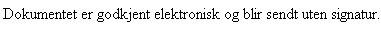 